       Government of Punjab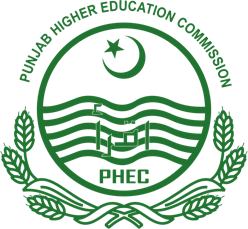 Punjab Higher Education CommissionPunjab Innovation and Research Challenge Award___________________________________________________________________APPLICATION PROFORMA FOR RESEARCH PROJECT PROPOSAL(Note: The Budget Sheet duly filled and signed must be enclosed)FUNDING RANGE: Up to PKR 10MPROJECT AREA/DISCIPLINE: ……………………………………………………………………………………………………PROJECT TITLE: ………………………………………………………………………………………………………………………RESEARCH DOMAIN: ……………………………………………………………………………………………………………..FIELD OF SPECIALIZATION: ………………………………………………………………………………………............... RELEVANT INDUSTRY: ……………………………………………………………………………………………………………Principal Investigator (PI):Co-PI: (if any)Industrial Partner: (if any)(An industrial partner can help PI in production and marketing of the project/product/services. It can bridge the gap between industry and academia and lead to rapid project commercialization.)PROJECT DETAILS:Punjab Innovation and Research Challege Award (2020)Application Requirements  For a Research Proposal, the applicant PI will submit complete details to Punjab HEC office on or before the closing date 30 Sep 2020  to Director Coordination, Punjab Higher Education Commission (PHEC), Head Office: 10th Floor, Arfa Software Technology Park, 346-B, Ferozepur Road, Lahore.  Tel: 042-99262204. The following documents are required to be enclosed/attached with the application proforma at the time of submission.Proposed Duration of the Project (in months)Proposed Starting Date of ProjectTotal Funding Requested (PKR)Full Name of PI (must be PhD holder)CNIC of PIPassport No. of PIAdditional Nationality(if any)Name of InstitutionPublic Sector or PrivateAddress of InstitutionPosition/TitleDepartmentIs PI appointed on BPS or TTS or other (specify)?Is PI appointed on contract? If yes, Remaining Period of Contract (RMC)PI position is equivalent to BPS-17/18/19/20/21?PhD from:(Name of University)Area/Field of PhDYear of PhDCumulative Impact Factor (on July 1, 2020)Contact Numbers(Mobile, Office, Res)Primary EmailSecondary EmailFull Name of Co-PI (must be PhD holder)CNIC of Co-PIPassport No. of Co-PIAdditional Nationality   (if any)Is Co-PI from Faculty or R&D Org or IndustryName of Institution of Co-PIPublic Sector or PrivateAddress of InstitutionPosition/TitleDepartmentPhD from:(Name of University)Area/Field of PhD degreeYear of PhDCo-PI Position is equivalent to BPS-17/18/19/20/21?Cumulative Impact Factor (on Aug 1, 2020)Contact Numbers(Mobile, Office, Home)Primary EmailSecondary EmailIndustrial Partner Name(company/organization)Name of Focal PersonHighest DegreePosition/TitleSection/Unit/DepartmentFactory/IndustryOfficial Mailing AddressCertification/RegistrationNTN/STN:Contact Numbers(Mobile, Office)EmailProject Digest:(Describe the proposed project using about 250 words in easy business language.)Project Digest:(Describe the proposed project using about 250 words in easy business language.)Project Digest:(Describe the proposed project using about 250 words in easy business language.)Project Digest:(Describe the proposed project using about 250 words in easy business language.)Project Summary:(Describe the proposed idea/design/product/service or any research. Give sketch/diagrams/photos, if needed, to illustrate your concept.) (300 words max)Project Summary:(Describe the proposed idea/design/product/service or any research. Give sketch/diagrams/photos, if needed, to illustrate your concept.) (300 words max)Project Summary:(Describe the proposed idea/design/product/service or any research. Give sketch/diagrams/photos, if needed, to illustrate your concept.) (300 words max)Project Summary:(Describe the proposed idea/design/product/service or any research. Give sketch/diagrams/photos, if needed, to illustrate your concept.) (300 words max)Project Aim: (Which socio-economic area and/or problem does the project address.) (up to 100 words max)Project Aim: (Which socio-economic area and/or problem does the project address.) (up to 100 words max)Project Aim: (Which socio-economic area and/or problem does the project address.) (up to 100 words max)Project Aim: (Which socio-economic area and/or problem does the project address.) (up to 100 words max)Proposed Goals/Objectives: (Please identify 3-5 quantifiable goals.) Proposed Goals/Objectives: (Please identify 3-5 quantifiable goals.) Proposed Goals/Objectives: (Please identify 3-5 quantifiable goals.) Proposed Goals/Objectives: (Please identify 3-5 quantifiable goals.) Goals/Objectives:Goals/Objectives:Goals/Objectives:Goals/Objectives:Final Deliverables/Outcome of the Project:(Please clearly identify the output in the form of a product or process, with need or relationship to industry or end-users.) (up to 300 words)Final Deliverables/Outcome of the Project:(Please clearly identify the output in the form of a product or process, with need or relationship to industry or end-users.) (up to 300 words)Final Deliverables/Outcome of the Project:(Please clearly identify the output in the form of a product or process, with need or relationship to industry or end-users.) (up to 300 words)Final Deliverables/Outcome of the Project:(Please clearly identify the output in the form of a product or process, with need or relationship to industry or end-users.) (up to 300 words)Introduction:(The introduction should consist of three paragraphs; the first paragraph should describe the problem statement and indicate the scientific and/or commercial basis on which the project is based. The second paragraph should introduce the precise nature of the project and its scope, and the final paragraph should indicate the proposed objectives in the light of the first two paragraphs.) (up to one page)Introduction:(The introduction should consist of three paragraphs; the first paragraph should describe the problem statement and indicate the scientific and/or commercial basis on which the project is based. The second paragraph should introduce the precise nature of the project and its scope, and the final paragraph should indicate the proposed objectives in the light of the first two paragraphs.) (up to one page)Introduction:(The introduction should consist of three paragraphs; the first paragraph should describe the problem statement and indicate the scientific and/or commercial basis on which the project is based. The second paragraph should introduce the precise nature of the project and its scope, and the final paragraph should indicate the proposed objectives in the light of the first two paragraphs.) (up to one page)Introduction:(The introduction should consist of three paragraphs; the first paragraph should describe the problem statement and indicate the scientific and/or commercial basis on which the project is based. The second paragraph should introduce the precise nature of the project and its scope, and the final paragraph should indicate the proposed objectives in the light of the first two paragraphs.) (up to one page)Background:(Background of the proposed research/project/product and survey of existing solutions. A comprehensive and up to-date justification for the proposed program for research/product, industrial growth, and contribution to provincial economy.) (up to one page)Background:(Background of the proposed research/project/product and survey of existing solutions. A comprehensive and up to-date justification for the proposed program for research/product, industrial growth, and contribution to provincial economy.) (up to one page)Background:(Background of the proposed research/project/product and survey of existing solutions. A comprehensive and up to-date justification for the proposed program for research/product, industrial growth, and contribution to provincial economy.) (up to one page)Background:(Background of the proposed research/project/product and survey of existing solutions. A comprehensive and up to-date justification for the proposed program for research/product, industrial growth, and contribution to provincial economy.) (up to one page)Methodology of the Proposed Project:(Give the detailed methodology of the project, identify the steps/phases to carry out the research, sketch a diagram (optional) to explain your concept.) (up to two pages)Methodology of the Proposed Project:(Give the detailed methodology of the project, identify the steps/phases to carry out the research, sketch a diagram (optional) to explain your concept.) (up to two pages)Methodology of the Proposed Project:(Give the detailed methodology of the project, identify the steps/phases to carry out the research, sketch a diagram (optional) to explain your concept.) (up to two pages)Methodology of the Proposed Project:(Give the detailed methodology of the project, identify the steps/phases to carry out the research, sketch a diagram (optional) to explain your concept.) (up to two pages)References:(not to exceed two pages)References:(not to exceed two pages)References:(not to exceed two pages)References:(not to exceed two pages)Project Milestones/Schedule/Phasing:(All projects selected for funding will be evaluated on the achievement of outcome targets as part of project oversight. Identify key milestones and deliverables planned for each quarter of the proposed project and develop a detailed Gantt Chart. In all aspects, disparate activities should link together to result in a coherent work plan that achieves the objectives of the proposed project.) (not to exceed one page)Project Milestones/Schedule/Phasing:(All projects selected for funding will be evaluated on the achievement of outcome targets as part of project oversight. Identify key milestones and deliverables planned for each quarter of the proposed project and develop a detailed Gantt Chart. In all aspects, disparate activities should link together to result in a coherent work plan that achieves the objectives of the proposed project.) (not to exceed one page)Project Milestones/Schedule/Phasing:(All projects selected for funding will be evaluated on the achievement of outcome targets as part of project oversight. Identify key milestones and deliverables planned for each quarter of the proposed project and develop a detailed Gantt Chart. In all aspects, disparate activities should link together to result in a coherent work plan that achieves the objectives of the proposed project.) (not to exceed one page)Project Milestones/Schedule/Phasing:(All projects selected for funding will be evaluated on the achievement of outcome targets as part of project oversight. Identify key milestones and deliverables planned for each quarter of the proposed project and develop a detailed Gantt Chart. In all aspects, disparate activities should link together to result in a coherent work plan that achieves the objectives of the proposed project.) (not to exceed one page)S. NoTime in months elapsed from startKey MilestoneDeliverable1.2.3.4.5.(Please add rows if required)Gantt Chart:(Add Gantt chart here)(Please add rows if required)Gantt Chart:(Add Gantt chart here)(Please add rows if required)Gantt Chart:(Add Gantt chart here)(Please add rows if required)Gantt Chart:(Add Gantt chart here)Available Physical Resources and Facilities:(Facilities and equipment available for the research project in the host university/institution and the collaborating organization.)Available Physical Resources and Facilities:(Facilities and equipment available for the research project in the host university/institution and the collaborating organization.)Available Physical Resources and Facilities:(Facilities and equipment available for the research project in the host university/institution and the collaborating organization.)Available Physical Resources and Facilities:(Facilities and equipment available for the research project in the host university/institution and the collaborating organization.)Project Team:(Identify the capacity and research skills of project team and their roles including PI, Co-PI, Industrial partner (if any) and core team members relevant to the proposed project and how each will contribute to the overall project goals. Also indicate scientific personnel available and required, including project collaborators.) Project Team:(Identify the capacity and research skills of project team and their roles including PI, Co-PI, Industrial partner (if any) and core team members relevant to the proposed project and how each will contribute to the overall project goals. Also indicate scientific personnel available and required, including project collaborators.) Project Team:(Identify the capacity and research skills of project team and their roles including PI, Co-PI, Industrial partner (if any) and core team members relevant to the proposed project and how each will contribute to the overall project goals. Also indicate scientific personnel available and required, including project collaborators.) Project Team:(Identify the capacity and research skills of project team and their roles including PI, Co-PI, Industrial partner (if any) and core team members relevant to the proposed project and how each will contribute to the overall project goals. Also indicate scientific personnel available and required, including project collaborators.) Project Beneficiaries:(Who will benefit from this project, please indicate beneficiaries, direct as well as indirect.)Project Beneficiaries:(Who will benefit from this project, please indicate beneficiaries, direct as well as indirect.)Project Beneficiaries:(Who will benefit from this project, please indicate beneficiaries, direct as well as indirect.)Project Beneficiaries:(Who will benefit from this project, please indicate beneficiaries, direct as well as indirect.)Impact:(Impact of proposed Design/Product/Research/Service on aspects such as transfer of research results into the economy in order to implement innovation, effects on import substitution and/or export enhancement, and on technology-oriented human-resource development.)Impact:(Impact of proposed Design/Product/Research/Service on aspects such as transfer of research results into the economy in order to implement innovation, effects on import substitution and/or export enhancement, and on technology-oriented human-resource development.)Impact:(Impact of proposed Design/Product/Research/Service on aspects such as transfer of research results into the economy in order to implement innovation, effects on import substitution and/or export enhancement, and on technology-oriented human-resource development.)Impact:(Impact of proposed Design/Product/Research/Service on aspects such as transfer of research results into the economy in order to implement innovation, effects on import substitution and/or export enhancement, and on technology-oriented human-resource development.)Sustainable Development Goals (SDG’s):(Which of the SDG’s of Pakistan will be addressed in this study/project? Justify how the proposed research will contribute to achieve SDG’s.)Sustainable Development Goals (SDG’s):(Which of the SDG’s of Pakistan will be addressed in this study/project? Justify how the proposed research will contribute to achieve SDG’s.)Sustainable Development Goals (SDG’s):(Which of the SDG’s of Pakistan will be addressed in this study/project? Justify how the proposed research will contribute to achieve SDG’s.)Sustainable Development Goals (SDG’s):(Which of the SDG’s of Pakistan will be addressed in this study/project? Justify how the proposed research will contribute to achieve SDG’s.)Project Business Plan: (if applicable)(Please provide an overview of your Business plan to include activities taking place.) (up to 2 pages)Project Business Plan: (if applicable)(Please provide an overview of your Business plan to include activities taking place.) (up to 2 pages)Project Business Plan: (if applicable)(Please provide an overview of your Business plan to include activities taking place.) (up to 2 pages)Project Business Plan: (if applicable)(Please provide an overview of your Business plan to include activities taking place.) (up to 2 pages)Market Analysis/ Market ValueFinancial Analysis/ Financial ProjectionsProject Commercialization PlanRisk Management StrategyMarket Analysis/ Market ValueFinancial Analysis/ Financial ProjectionsProject Commercialization PlanRisk Management StrategyMarket Analysis/ Market ValueFinancial Analysis/ Financial ProjectionsProject Commercialization PlanRisk Management StrategyMarket Analysis/ Market ValueFinancial Analysis/ Financial ProjectionsProject Commercialization PlanRisk Management StrategyPatent/IP Search: (Briefly describe)Patent/IP Search: (Briefly describe)Patent/IP Search: (Briefly describe)Patent/IP Search: (Briefly describe)What is the status of your idea vis-à-vis similar patents?Have you already filed a patent application?If a patent already exists on your idea/concept, then what is your strategy and rationale in commercializing the proposed research?What is the status of your idea vis-à-vis similar patents?Have you already filed a patent application?If a patent already exists on your idea/concept, then what is your strategy and rationale in commercializing the proposed research?What is the status of your idea vis-à-vis similar patents?Have you already filed a patent application?If a patent already exists on your idea/concept, then what is your strategy and rationale in commercializing the proposed research?What is the status of your idea vis-à-vis similar patents?Have you already filed a patent application?If a patent already exists on your idea/concept, then what is your strategy and rationale in commercializing the proposed research?Justification of the Budget:(Please justify your funding request in a background of the existing facilities available at the host Institute.)Justification of the Budget:(Please justify your funding request in a background of the existing facilities available at the host Institute.)Justification of the Budget:(Please justify your funding request in a background of the existing facilities available at the host Institute.)Justification of the Budget:(Please justify your funding request in a background of the existing facilities available at the host Institute.)Salaries & Allowances (All positions, other than PI and industrial partner, must be fully justified. Please give qualifications/requirements of each of the new full-time positions requested for in the Proposal.) PI: Two-months initial basic pay of scale per year.Co-PI: One-month initial basic pay of scale per year.PhD Scholar: PKR 30,000 per monthMS/MPhil Student: PKR 25,000 per month.Full-time Research Officer: PKR 45000 per month.Permanent Equipment (Please identify major items (over Rs. 25,000). Major pieces of equipment costing over Rs. 0.1 million must be fully justified.)  Expendable supplies Other Costs.  (Travel must be justified.)Salaries & Allowances (All positions, other than PI and industrial partner, must be fully justified. Please give qualifications/requirements of each of the new full-time positions requested for in the Proposal.) PI: Two-months initial basic pay of scale per year.Co-PI: One-month initial basic pay of scale per year.PhD Scholar: PKR 30,000 per monthMS/MPhil Student: PKR 25,000 per month.Full-time Research Officer: PKR 45000 per month.Permanent Equipment (Please identify major items (over Rs. 25,000). Major pieces of equipment costing over Rs. 0.1 million must be fully justified.)  Expendable supplies Other Costs.  (Travel must be justified.)Salaries & Allowances (All positions, other than PI and industrial partner, must be fully justified. Please give qualifications/requirements of each of the new full-time positions requested for in the Proposal.) PI: Two-months initial basic pay of scale per year.Co-PI: One-month initial basic pay of scale per year.PhD Scholar: PKR 30,000 per monthMS/MPhil Student: PKR 25,000 per month.Full-time Research Officer: PKR 45000 per month.Permanent Equipment (Please identify major items (over Rs. 25,000). Major pieces of equipment costing over Rs. 0.1 million must be fully justified.)  Expendable supplies Other Costs.  (Travel must be justified.)Salaries & Allowances (All positions, other than PI and industrial partner, must be fully justified. Please give qualifications/requirements of each of the new full-time positions requested for in the Proposal.) PI: Two-months initial basic pay of scale per year.Co-PI: One-month initial basic pay of scale per year.PhD Scholar: PKR 30,000 per monthMS/MPhil Student: PKR 25,000 per month.Full-time Research Officer: PKR 45000 per month.Permanent Equipment (Please identify major items (over Rs. 25,000). Major pieces of equipment costing over Rs. 0.1 million must be fully justified.)  Expendable supplies Other Costs.  (Travel must be justified.)Ethical Considerations: (if any)(A description of ethical considerations relating to the study/research. Describe the issues that are likely to raise ethical concerns. It should also describe how the PI is planning to address these and how he/she plans to obtain informed consent from the research participants.)Ethical Considerations: (if any)(A description of ethical considerations relating to the study/research. Describe the issues that are likely to raise ethical concerns. It should also describe how the PI is planning to address these and how he/she plans to obtain informed consent from the research participants.)Ethical Considerations: (if any)(A description of ethical considerations relating to the study/research. Describe the issues that are likely to raise ethical concerns. It should also describe how the PI is planning to address these and how he/she plans to obtain informed consent from the research participants.)Ethical Considerations: (if any)(A description of ethical considerations relating to the study/research. Describe the issues that are likely to raise ethical concerns. It should also describe how the PI is planning to address these and how he/she plans to obtain informed consent from the research participants.)PRINCIPAL INVESTIGATORA brief resume of research accomplished in the last 05 years. Please specify title of the research proposal(s), duration, funding source(s) and award amount(s). Detailed CV can be placed as annex at the end.Please attach C.V.Number of Publications during the last five years & page	National:	_________   Please see page number(s)___________  of CV numbers where these publications are listedInternational: _______  Please see page number(s) : __________ of CVNumber of research projects completed & page number 	Basic:    _________     Please see page number(s) ___________ of CV where this information appears	Applied:  _______       Please see page number(s)___________  of CVINDUSTRIAL PARTNERProfile of Partner industry, Website and Focal Person Contacts. (If any)(A brief profile highlighting achievements / experience especially relevant to the proposed proposal.)CORE TEAM MEMBERSA brief resume highlighting achievements/ experience with focus on the proposed proposal. Detailed CV can be placed as annex at the end.SIGNATURE AND STAMPSIGNATURE AND STAMPPI Signature:     Co-PI Signature (if any):     Name, Signature and Stamp of PIDate:Name and Signature of Co-PIDate:Endorsement of The Head of Institution (Vice-Chancellor/Rector of University)Endorsement of The Head of Industrial OrganizationSignature and StampDate:Name:                                                          Title:Address: Phone: FAX: E-mail:Signature and Stamp Date:Name:                                                          Title:Address: Phone: FAX: E-mail:Director ORIC Signature:Signature and Stamp of Director ORICName:Date:S. No.Required DocumentsAttached (Y/N)Two sets of original hard copy of prescribed Application Proforma (PIRCA/F01) duly filled along with soft copy must be submitted to PHEC through the Director ORIC and Head of HEI of the PI.  (e-mail: nouman.maqbool@punjabhec.gov.pk) Budget submitted on prescribed MS excel sheet sent with soft copy.   Detailed CVs of PI, Co-PI and Industrial Partner Focal Person.CNIC copy of Principal Investigator.Clearance certificate from the Institutional Bioethics Committee (IBC) of the university/ HEIs, if required.  Industrial Partner’s support letter, if applicable  Letter of consent from the collaborating agency (if any) expressing willingness to collaborate.  One page summary of each project of PI already executed/ ongoing/ submitted for consideration to any funding agency.Original invoices / quotations for all permanent equipment as per PPRA Rules. Year-wise tentative schedule/program of all local visits under the project (if study involves field survey/field work) with details of all expenses including rates and justification. Copy of appointment letter of the PI. Note: PI must sign pages 1-10 of hardcopy of this proforma and each page of budget template.